Международный женский день молитвы7 марта 2020 г.Благочестивая жизнь в неблагочестивом мире[И призыв взять свой крест]Программа включает семинар, который проводится в послеобеденное времяСердце, в котором желает пребывать Бог[Красота сокрушенности и смирения]Автор Мелоди Мейсон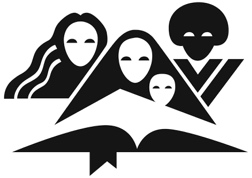 Материал подготовлен Отделом женского служения
Генеральной Конференции Церкви адвентистов седьмого дня12501 Old Columbia Pike, Silver Spring, MD 20904-6600 USA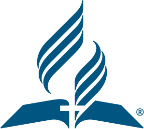 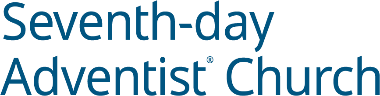 GENERAL CONFERENCEWORLD HEADQUARTERS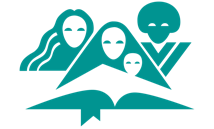 WOMEN’S MINISTRIES28 октября 2019 г.Дорогие сестры, С радостью приветствую вас! Мы снова ожидаем проведение Международного женского дня молитвы. Когда вы будете готовиться к этому дню, спланируйте время так, чтобы больше проводить времени в молитве за неделю до этого дня и в течение недели после его проведения. Молитва – жизненно важная часть наших ежедневных отношений с Иисусом. Молитва приближает нас к престолу Божьему. Молитва укрепляет нас. В молитве мы можем рассказать Богу обо всех своих переживаниях, даже о том, о чем не можем сказать ни одному человеку на этой земле. Дух Святой представляет наши мольбы Отцу такими словами, что они точно выражают желания нашего сердца. В этот день молитвы мы призываем вас “…молиться во всякое время Духом, и стараться о сем самом со всяким постоянством и молением о всех святых” (Еф. 6:18). Все мы молимся о членах своей семьи и о друзьях, но в этот День молитвы помолитесь о тех, кого мы лично не знаем – о руководителях правительств (называйте их в молитве по имени), руководителях Церкви на наших полях, о бездомных, о вдовах,  о детях, переживающих страдания, о тех, кого преследуют за веру, об одиноких и подвергающихся насилию… И этот список можно продолжать. Добавьте в него тех, кого посчитаете нужным. Может быть, вы можете добавить в этот список группу людей, о которой молитесь каждый день. Молитесь о тех, кого не знаете и не видели, но кого Бог также призывает к Себе.Проповедь в этот День молитвы говорит о благочестивой жизни. Вне зависимости от наших обстоятельств или оказываемого на нас влияния, мы призваны жить согласно образцу праведности, показанному нам Иисусом. В истинном значении этого слова, жить благочестиво означает жить подобно тому, как жил Иисус. И этого не произойдет без усердной молитвы и влияния Духа Святого. Плод Святого Духа это доказательство того, что сердце благочестивого человека созидается по образу Иисуса. Мы молимся о том, чтобы эта весть и весь пакет материалов побудили вас сделать молитву ежедневной частью процесса ученичества, который	вы проходите, становясь все больше похожими на Иисуса. Желаю вам благословений и радости,Искренне ваша,Хезер Дон Смолл, директор Отдела женского служения 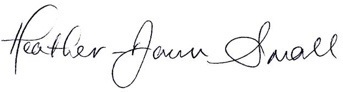 12501 Old Columbia Pike, Silver Spring MD 20904-6600 USA   •   Office (301) 680 6608   •   women.adventist.orgО молитвеСегодня во время богослужения и других программ нас будут призывать жить благочестивой жизнью в неблагочестивом мире, учить как молиться, используя двенадцать ключей, чтобы открыть небесную сокровищницу силы, и также призывать отказаться от гордости, чтобы стать смиренными. Эллен Уайт, женщина глубокой веры и человек молитвы, поддерживает нас:“Он поясняет, что просьба должна быть в соответствии с Божьей волей; нам надо просить то, что Он обещал, а то, что получаем, — использовать для исполнения Его воли. Если условия выполняются, на молитву будет обязательно отвечено» (Молитва, с. 101).“…но гордый ни в чем не нуждается, поэтому его сердце закрыто для Христа и Его неисчислимых благословений” (Путь ко Христу, с. 30).“Жизнь Христа показывает нам, как много может свершить человек, будучи причастником Божеского естества. Все, что Христос получил от Бога, можем обрести и мы. А значит, просите и получите. С настойчивой верой Иакова, с непреклонной стойкостью Илии просите всего, что Бог обещал нам” 
(Наглядные уроки Христа, с. 149).В этом году мы молимся о более глубоком смирении, крепкой вере и благочестивой христоподобной жизни. Молитесь о себе и о своем свидетельстве!Молитесь о своем браке и ваших детях.Молитесь о своей семье и ваших близких.Молитесь о своих собратьях в церкви.Молитесь о пасторе и руководителях церкви. Молитесь о правительстве. Молитесь о каждом из наших мировых дивизионов, о женщинах, которые там живут и о руководителях женского служения.Восточный Центральноафриканский дивизионЕвро-Азиатский дивизионИнтерамериканский дивизионИнтеръевропейский дивизионСеверо-Американский дивизионСеверный Азиатско-Тихоокеанский дивизионЮжно-Американский дивизионЮжный Тихоокеанский дивизионЮжный Африканский Индоокеанский дивизионЮжный Азиатский дивизионЮжный Азиатско-Тихоокеанский дивизионТрансъевропейский дивизионЗападный Центрально-Африканский дивизионОб автореПроповедь: Благочестивая жизнь в неблагочестивом миреМелоди Мейсон (также известная как мелодичное эхо) любит Иисуса и хочет помогать людям развивать живые отношения с Ним. Она автор бестселлера “Осмеливаясь просить о большем: небесные ключи к ответам на молитву”, эта книга уже переведена на 10 языков мира. Большая часть материала, подготовленного для Международного женского дня молитвы была взята из ее новой книги, которая скоро выйдет в печать “Осмеливаясь жить согласно каждому слову: небесные ключи к жизни с избытком”. В настоящее время Мелоди является координатором инициативы ГК “Объединенные в молитве” и помогает в создании материалов для программы “Возрождение и преобразование”, которая проводится для всемирной Церкви. Мелоди принимала участие во многих программах канала “Надежда” (англ. Hope Channel), а также телекомпании “Три ангела” (англ. 3ABN), ее опыты и семинары вы можете найти на канале YouTube. Мелоди нравится писать, ходить в походы, кататься на велосипеде, проводить время на природе и при любой возможности она отправляется в миссионерские поездки в другие страны. Она живет в городе Силвер Спринг, штат Мэриленд. Семинар “Сердце, в котором желает пребывать Бог”Мы молимся о возрождении и о том, чтобы быть готовым к жизни на небесах, каким же должно быть наше сердце в этом случае? В книге пророка Исайи дается ответ на этот вопрос: “Ибо так говорит Высокий и Превознесенный, вечно Живущий, Святый имя Его: Я живу на высоте небес и во святилище, и также  с сокрушенными и смиренными духом, чтобы оживлять дух смиренных и оживлять сердца сокрушенных” (Ис. 57:15) В этом семинаре Мелоди снова приглашает нас взглянуть на Писание, говоря о том, в каком сердце Бог хочет пребывать. Это сердце смиренное, сокрушенное, сердце, прославляющее Бога и почитающее Его превыше всего. Заметки к программе Вы можете свободно переводить, адаптировать и редактировать данный пакет материалов в соответствии с нуждами вашего дивизиона, вашей территории, включая самый лучший перевод Библии, который вы используете. Также вы можете внести изменения в эти материалы в соответствии с культурными особенностями вашей аудитории. Когда в вашем дивизионе переведут эти материалы на французский, португальский и испанский языки, пожалуйста, перешлите нам перевод для того, чтобы мы могли поделиться им с нашими сестрами, которым нужны материалы на этих языках. Программа богослуженияПримерный порядок служенияПризыв к поклонению БогуЧтение Священного Писания: 2 Петра 1:3, 4 “Как от Божественной силы Его даровано нам все потребное для жизни и благочестия, через познание Призвавшего нас славою и благостию, которыми дарованы нам великие и драгоценные обетования, дабы мы через них соделались причастниками Божеского естества, удалившись от господствующего в мире растления похотью”.Гимн № 516, “Весь путь” из Сборника гимнов Адвентистов Седьмого дняМолитва пастораПризыв к приношениямЧтение-диалог №787, “Практическое христианство” из Сборника гимнов Адвентистов Седьмого дняДетская история: “Как маленькая Лариса научилась поститься и молиться”Музыкальный номерПроповедь: “Благочестивая жизнь в неблагочестивом мире”Гимн № 316, “Живи во мне” из Сборника гимнов Адвентистов Седьмого дняМолитва Детская историяКак маленькая Лариса научилась поститься и молиться 
Детская историяПо материалам Адвентистской миссииКто из вас когда-нибудь пропускал прием пищи, завтрак, обед или ужин? А может быть, вы не поели два раза подряд? Ведь сложно не есть, когда голоден, не так ли? Иногда люди пропускают прием пищи, чтобы у них было больше времени для молитвы. Когда они так поступают, то это время называется “пост”. Знаете ли вы, что Бог говорит нам о том, что иногда нам нужно поститься – не есть или перестать делать что-то на короткое время, чтобы у нас появилось больше времени на молитву о чем-то важном. Сегодня утром я хочу рассказать вам о девочке по имени Лариса, которая живет в Чехии, и которая научилась поститься и молиться. Папа и мама Ларисы постились, когда переживали из-за каких-то важных проблем. Если у папы была проблема на работе в Праге, они с мамой не ели весь день. Они только пили воду и молились Богу о том, чтобы проблема разрешилась. Если у дедушки были большие трудности, папа и мама не ели сладкого в этот день. Они ели только фрукты и овощи и молились о том, чтобы дедушке стало легче. Однажды вечером во время семейного богослужения, где присутствовали мама и трое детей, папа сказал, что их любимая тетушка хочет развестись. Папа и мама решили, что будут поститься завтра весь день и не будут ничего есть. И тут заговорила 13-летняя Лариса. “Я тоже хочу поститься и молиться”, - сказала она.Папа покачал головой. “Мы с мамой тебе много раз говорили, что ты слишком юна, чтобы весь день обходиться без пищи”, - сказал он. “Но папочка, - упрашивала Лариса, - мне уже 13 лет, а не 9 или 5, как моим братикам. Я хочу поститься и молиться о нашей тете”.Папа и мама сомневались, но Лариса продолжала просить. Мама предложила Ларисе не есть в этот день никаких десертов, а только фрукты и овощи. Но Лариса настаивала на том, что будет поститься и голодать. В конце концов, папа согласился и довольная Лариса отправилась спать. Дело было в выходные.Утром, когда Лариса проснулась, она вспомнила, что планировала не есть целый день, а только пить воду и молиться время от времени о своей тете, чтобы она передумала разводиться. “Господи, пожалуйста, спаси ее семью, для Тебя нет ничего невозможного и Ты сможешь ей помочь!” – молилась она. Лариса встала и сразу же выпила стакан воды.Семья провела утреннее богослужение и помолилась о тете.Когда братья побежали на кухню завтракать, Лариса пошла к себе в комнату и закрыла дверь, чтобы не видеть, как они едят. Она почитала Библию и помолилась о том, чтобы тетя не разводилась с мужем. Услышав, что братья все еще едят, она достала кисточки и краски и нарисовала картинку с высокими зелеными деревьями и величественными фиолетовыми горами.После завтрака Лариса играла с братьями в гостиной. И время от времени совершала тихие молитвы о своей тете.“Господи, пожалуйста, спаси ее семью, для Тебя нет ничего невозможного и я знаю, что Ты можешь ей помочь”, - молилась она. Во время обеда мама спросила, как Лариса себя чувствует.“Я в порядке!” – сказала Лариса. “Я справляюсь. Не переживай”.Выпив стакан воды, она вернулась в свою комнату. Ей уже хотелось есть, но Лариса не хотела подвергнуться искушению нарушить пост. Она зашла в Интернет и поискала интересную информацию об Англии, ей нравилась эта страна и когда-нибудь она хотела бы съездить туда.После обеда Лариса еще поиграла с братьями, но ей уже сильно хотелось есть. Поститься оказалось не так легко, как она думала. Лариса сказала папе: “Я уже очень голодная, но не хочу сдаваться”.Папа ее подбодрил: “Ты можешь это сделать”.Лариса вновь помолилась о тете и попросила Бога помочь ей продолжать пост. Затем налила себе еще один стакан воды.Немного позже мама предложила ей выпить теплой воды. “Когда человек не ест, ему может стать холодно”, - сказала мама.Теплая вода согрела Ларису, и она очень старалась не думать о еде. Она молилась о тете.Во время ужина Лариса пошла в свою комнату. Она сложила одежду, протерла письменный стол и разложила вещи по местам. Во время вечернего богослужения семья помолилась о тете и обсудила, как прошел этот день.“Что тебе сегодня понравилось?” – спросил папа у Ларисы. “Я рада, что еще жива!” – сказала Лариса. На следующее утро Лариса съела на завтрак салат из огурцов, моркови и листьев салата. Еда была очень вкусной!Через несколько дней во время семейного богослужения папа рассказал о том, что тетя передумала разводиться. Лариса была очень рада тому, что постилась и что Бог ответил на ее молитвы.Хотите ли вы, чтобы сегодня Бог совершил что-то особенное для вас?Может быть, вам следует поступить как Лариса и попоститься и помолиться.Возможно, вы не захотите не есть весь день, но есть много других способов поста. Что вы можете оставить на один день или на несколько часов, чтобы помолиться Богу об особенном чуде? [Пусть дети поделятся своими предложениями.]Возможно, вы можете поститься, не есть печенье, торт, мороженое и другие десерты, а есть только фрукты и овощи. Или же вы можете не пользоваться Интернетом или не заходить в сеть Фейсбук целый день. Вы можете решить не смотреть фильмы в этот день. Помните, что когда мы постимся, то делаем это не потому, что хотим заработать Божьи благословения. Один человек сказал так: “Мы постимся, удаляясь от мирского, чтобы пировать с Иисусом”. Если вы будете поститься, убедитесь в том, что вы выделили больше времени для молитвы и общения с Иисусом. Бог всегда слышит наши молитвы. И Ему особенно нравится слышать детские молитвы!—Конец детской истории—ПроповедьБлагочестивая жизнь в неблагочестивом мире[и призыв взять свой крест]Мелоди Мейсон(Вступительный слайд 1  СЛАЙД 2)ВступлениеВ 1994 году Руанда пережила ужасный геноцид, во время которого погибло более одного миллиона человек. И около 100000 из них были адвентистами седьмого дня.Во время разгара конфликта представители одного племени хотели уничтожить другое племя. Люди из племени, на которое нападали, побежали в церкви, чтобы там спрятаться, думая, что их не убьют, если они укроются в церковном здании. В одной из таких церквей собралась группа адвентистов. Двери были заперты, все, кто находился в церкви, прижимались друг ко другу, молясь о защите. Вскоре в двери ворвалась толпа, вооруженная мачете, они убили всех, кто встретился им на пути, даже пастора. Это была ужасная резня. Лишь несколько человек смогли спастись.Несколько дней спустя, после того, как убийцы ушли из этого места, выжившие пришли в церковь, чтобы забрать тела погибших и похоронить их в общей могиле. И среди мертвых тел они нашли тело женщины, у которой еще билось сердце. Ее поспешно отвезли в госпиталь, надеясь ее спасти. Она боролась за жизнь изо всех сил и выжила. В течение последующих трех лет эта женщина постоянно лечилась. В конце концов, она начала заново строить свою жизнь. Сестра Мари была женой пастора Церкви адвентистов седьмого дня, который погиб в тот день, и она решила, что не хочет, чтобы смерть ее мужа оказалась напрасной. Решила, что не будет жить в ненависти, испытывая горечь, но предложит прощение тем, кто причинил ей такую сильную боль. (Слайд 3) – Свидетельство МариПроявление прощенияСвидетельство МариМари прочла вот этот текст в Послании к Римлянам: “Итак, если враг твой голоден, накорми его, если жаждет, напой его, ибо, делая сие, ты соберешь ему на голову горящие уголья” (Рим. 12:20). Узнав, что некоторых из убийц схватили и посадили в тюрьму, находящуюся неподалеку, сестра Мари отправилась посетить их и принести им еды. Со временем она стала “матерью” для этой тюрьмы, регулярно приносила заключенным еду и одеяла. Также она начала изучать Библию с заключенными. Однажды, когда она посещала тюрьму и служила заключенным, к ней подошел молодой человек по имени Рукундо, он упал на землю у ее ног и начал целовать ей ноги. “Мадам, помните ли вы меня?” – спросил он. Cестра Мари нервно сглотнула, потому что узнала это лицо. Именно он убил ее мужа. И пытался убить ее. “Мадам, простите ли вы меня?” – спросил он со слезами на глазах. Она с нежностью помогла ему подняться и обняла его: “Я уже давно тебя простила. Я решила, что не буду ненавидеть. Я не буду тратить годы жизни на то, чтобы таить злобу и обиду. Я тебя простила”.В течение следующих шести месяцев сестра Мари изучала Библию с Рукундо. И он решил принять крещение. В день своего крещения он встал на виду у всей тюрьмы и признался в своих грехах. Это был очень красивый и трогательный момент. Мари стала свидетелем этого признания. Через несколько лет правительство Руанды подписало амнистию для Рукундо, его освободили из тюрьмы. Однако ему некуда было идти, потому что членов его семьи, включая мать и отца, тоже убили во время геноцида. Подойдя к дому Мари после освобождения, он постучал в дверь: “Я одинок и не знаю, куда идти. Что мне делать?” – спросил он. Она улыбнулась. “Я тоже одинока! Я усыновлю тебя, и мы вместе будем ожидать пришествия Иисуса. Тогда мы сможем встретиться с нашими родными”.(Слайд 4 – цитата)В книге “Наглядные уроки Христа” мы читаем такие слова: «Последние лучи благодатного света, последняя весть милости к погибающему миру является откровением Его характера, Его любви. Дети Божьи должны провозгласить Его славу. Своей собственной жизнью и достоинством своего характера они должны открыть всем, что сотворила для них благодать Божья.”Возможно, поступок Мари кажется крайностью в проявлении любви Иисуса, однако, я считаю, что это именно такое христианство, к которому Бог призывает нас. Это непостижимо! Это сверхъествественно! И человек не может совершить такой поступок, если в нем не пребывает Дух Святой. (СЛАЙД 5 – текст)Сегодня для чтения нам предложили отрывок из 2 Петра 1:3-4. Давайте его снова прочитаем: “Как от Божественной силы Его даровано нам все потребное для жизни и благочестия, через познание Призвавшего нас славою и благостию, которыми дарованы нам великие и драгоценные обетования, дабы мы через них соделались причастниками Божеского естества, удалившись от господствующего в мире растления похотью”.Что значит быть призванными для славы и благочествия? Я убеждена, что это значит жить благочестиво в неблагочестивом мире. Это значит своим образом жизни показывать, что Божья любовь совершила в нашем сердце. (Слайд 6 – Иисус служит)Перевернутая модель жизни христианинаПРИМЕР ИИСУСА В УЧЕНИЧЕСТВЕИз Евангелий мы узнаем, что Иисус был примером для своих учеников в деле ученичества, этот пример прямо противоположен тому, к чему призывает нас общество. Его наглядный пример прямо противоположен обычным мирским правилам для достижения успеха. Позвольте мне привести несколько примеров: Мир говорит, что если вы хотите преуспеть, то всегда старайтесь быть первым. Иисус говорит, что в Его царстве первые станут последними (См. Мф. 20:16)Мир говорит: заботься о себе и своих нуждах. Иисус говорит, что все дело в заботе о нуждах других людей. (См. Мф. 20:28)Мир говорит: стремись побаловать себя и жить полной жизнью. Иисус говорит, что наступило время умереть для себя и эгоистичных удовольствий и жить для других. (См. Мф. 16:24).Мир говорит: поступай хорошо на виду у всех, чтобы получить награду. Иисус говорит, если твоя мотивация состоит в том, чтобы тебя заметили люди, то награды на небесах тебе не будет. Фактически, Он говорит, что учитывается только то, что мы делаем в тайне, не пытаясь привлечь чье-либо внимание. (См. Мф. 6:1, 6)Мир говорит, дружи с богатыми и знаменитыми, чтобы получить преимущество. Иисус говорит, научись служить «меньшим», потому что они величайшие в Моем царстве. (См. Мф. 25:45)Мир говорит, собирай свои сокровища сейчас, сосредоточься на том, чтобы собрать, как можно больше.А Иисус говорит, ваши временные сокровища сгниют и будут уничтожены. Единственные сокровища, которые не испортятся, это те, которые ты отдашь другим (См. Мф. 6:19, 20)Если мы считаем, что эти принципы сложны, то следующий просто крайне сложный. Истинное христианство находится на виду у всех для славы Божьей. Мир говорит: “око за око и зуб за зуб” и “возлюби ближнего, но ненавидь своих врагоов.” А Иисус говорит “Возлюби врага своего. Если тебя ударили, подставь другую щеку” (см. Мф. 5:38-44)Давайте посмотрим на эту заповедь более внимательно, вот как она записана в Евангелии от Луки: 28 благословляйте проклинающих вас и молитесь за обижающих вас.29 Ударившему тебя по щеке подставь и другую, и отнимающему у тебя верхнюю одежду не препятствуй взять и рубашку.30 Всякому, просящему у тебя, давай, и от взявшего твоё не требуй назад.31 И как хотите, чтобы с вами поступали люди, так и вы поступайте с ними.32 И если любите любящих вас, какая вам за то благодарность? ибо и грешники любящих их любят.33 И если делаете добро тем, которые вам делают добро, какая вам за то благодарность? ибо и грешники то же делают.34 И если взаймы даёте тем, от которых надеетесь получить обратно, какая вам за то благодарность? ибо и грешники дают взаймы грешникам, чтобы получить обратно столько же.35 Но вы любите врагов ваших, и благотворите, и взаймы давайте, не ожидая ничего; и будет вам награда великая, и будете сынами Всевышнего; ибо Он благ и к неблагодарным и злым.36 Итак, будьте милосердны, как и Отец ваш милосерд.(СЛАЙД 7 - объятия)Если бы мы подражали любви Иисуса, то насколько бы быстрее завершился труд проповеди Евангелия на земле, и Иисус пришел бы, чтобы взять нас домой. Иисус говорит: “По тому узнают все, что вы Мои ученики, если будете иметь любовь между собою” (Ин. 13:35). Однако, для нас неестественно жить и любить подобным образом. И сложно говорить о том, чтобы любить своих врагов именно так, когда мы даже не можем так любить своих друзей и собратьев, членов церкви. Нужно, чтобы Дух Святой пребывал в нас, потому что без Христа мы не можем делать ничего. (Слайд 8 – чтобы любовь Божья наполнила нас)Мы молимся о мире и радости, а нужно молиться о том, чтобы Божий мир и радость пребывали в нас посредством Духа Святого (Ин. 14:27, Ин. 15:11). Мы молимся о том, чтобы больше любить, а нужно молиться, чтобы любовь Божья наполнила нас (Ин. 15:10). Мы молимся о том, чтобы стать лучшими христианами, а нужно молиться о том, чтобы сам Христос пребывал в нас посредством Святого Духа – так, как и было задумано (Еф. 2:22).(Слайд 9 – Свидетельство Тома)Подставить другую щекуСВИДЕТЕЛЬСТВО ТОМАЯ хочу рассказать вам еще одну историю. Она о человеке по имени Том. Том был библейским работником и трудился на сложной территории, там, где не всегда легко проповедовать Евангелие и где многие христиане подвергаются преследованиям за свою веру. Однажды Том с женой попали в аварию на мотоцикле. Авария произошла, когда они остановились у обочины дороги и в них врезался другой мотоциклист. К счастью, никто серьезно не пострадал, несмотря на то, что оба мотоцикла были серьезно поврежены. Человек, который в них врезался, был пьян. А также он был вождем соседней деревни. Денег у Тома было немного, но вместо того, чтобы разозлиться из-за аварии, он спросил вождя: “Как будем решать эту проблему?” Тот грубо ответил: “Ты должен будешь отремонтировать мой мотоцикл!” Без всяких споров Том оплатил ремонт. Но на этом он не остановился. Также он посетил вождя и начал искать способы помочь ему и его семье, даже предлагал вспахать его поле. Том сделал очень много хорошего для вождя и его семьи и жители деревни не могли этого не заметить. Однажды кто-то сказал Тому: “Наш вождь очень грубый человек! Почему ты так добр к нему? Никто не может дружить с ним!” “Потому что я люблю Иисуса и хочу рассказать другим о Его любви”, - ответил Том.Вскоре после этого некоторые жители деревни попросили Тома рассказать им об Иисусе. И вскоре Том начал изучать Библию с несколькими из них, а кто-то даже принял крещение. Удивительно, что эта деревня находилась на территории, на которой Том пытался проповедовать Евангелие. Но всегда безуспешно. А теперь, благодаря его доброму отношению к вождю, Бог позволил совершить этот прорыв. Просто подумайте об этом – если бы Том отреагировал на аварию так, как это делает большинство людей, он бы никогда не смог проповедовать о Христе в той деревне. Можете ли вы представить себе, что сегодня могло бы произойти в мире и даже в нашей церкви, если бы мы “прошли еще одно поприще”, сделали бы больше, чем от нас ожидают и служили друг другу со смирением, даже если к нам несправедливо отнеслись? (Слайд 10 – цитата)В книге “Служение исцеления” мы читаем: “Мы не можем позволять себе раздражаться из-за любой подлинной или мнимой несправедливости, совершенной по отношению к нам. Собственное «я» — это враг, которого нам следует бояться больше всего… Никакая другая наша победа не будет так драгоценна, как победа, одержанная над собой. Мы не имеем права воспитывать наши чувства легко ранимыми. Мы должны жить не ради того, чтобы беречь наши чувства или репутацию, но чтобы спасать души.” (Слайд 11 – цитата)Помните, что“За один час Господь может сделать больше, чем мы за всю свою жизнь, а когда Он увидит, что Его народ полностью посвятил себя на служение, я хочу сказать вам, что за короткое время будет совершен великий труд и весть истины попадет в самые темные уголки земли, туда, где она никогда не звучала!” (Слайд 12 – малыш)Благочестивая жизнь в неблагочестивом миреПисание говорит нам о том, что каждый из нас получил поручение, был отделен и наделен всем необходимым для выполнения святой задачи – проповеди о Божьей любви погибающему миру. Чтобы это сделать, нам нужно быть наполненными Духом Святым и жить благочестиво, честно, в соответствии с нашим святым призванием. Не имеет значения, как к нам относятся другие люди. Не важно, какое общество нас окружает. Мы призваны быть верными “чтобы вам быть неукоризненными и чистыми чадами Божиими непорочными среди строптивого и развращенного рода, в котором вы сияете как светила в мире” (Фил. 2:15). (Слайд 13 – цитата)“Слава Божья проявляется в том, что Он наделяет Своих детей Своей добродетелью,” пишет Эллен Уайт.Как же выглядит эта добродетельная жизнь? Посмотрите на жизнь Иисуса, Его жизнь была наполнена плодами Духа! В Послании к Галатам 5:22, 23 мы читаем, что “Плод же Духа любовь, радость, мир, долготерпение, благость, милосердие, вера, кротость, воздержание” Понимаете, если Дух Божий пребывает в нас, то будут и Плоды Духа. Не один лишь плод, а все плоды! Иисус Своим примером показал, как нужно жить и любить, проявляя добродетель в неблагочестивом мире. (Слайд 14 – цитата)Эллен Уайт пишет: “Жизнь Христа показывает нам, как много может свершить человек, будучи причастником Божеского естества. Все, что Христос получил от Бога, можем обрести и мы. А значит, просите и получите. С настойчивой верой Иакова, с непреклонной стойкостью Илии просите всего, что Бог обещал нам”.Эти слова должны стать нашей ежедневной молитвой! Если Бог предлагает нам так много, для чего соглашаться на меньшее?Помните о том, что это не борьба за силу воли или самоконтроль. Это борьба, происходящая в сердце. Кому мы его подчиним?(Слайд 15 –  сердце)К сожалению, мир научил нас тому, что жизнь наша посвящена заботе о личности № 1 – о себе! Люди говорят так: все, что делает меня счастливым, для меня хорошо. Но Писание говорит о том, что так думать опасно! Не всегда желания нашего сердца праведны и не всегда мы правильно мыслим. “Лукаво сердце человеческое более всего и крайне испорчено; кто узнает его?” – восклицает Иеремия (17:9). Никогда нам не обрести безопасности, если мы будем смотреть на себя и следовать за своим сердцем! Нам нужно постоянно молиться так: “Господи, возьми мое сердце! Измени его. Сделай меня подобным Тебе”. (Слайд 16 – крест)“Борьба со своим «я» — это самая большая битва, которую когда-либо приходилось вести людям. Чтобы смирить свое «я», полностью покориться воле Божьей, нужно прилагать усилия. Без самоотдачи Богу для человека невозможна новая жизнь в святости.”(Слайд 17 – текст)Призыв взять свой крест В Евангелии от Луки 9:23, 24 говорится: “Если кто хочет идти за Мною, отвергнись себя, и возьми крест свой, и следуй за Мною. Ибо кто хочет душу свою сбереть, тот потеряет ее, а кто потеряет душу свою ради Меня, тот сбережет ее”. С первого взгляда призыв взять свой крест звучит не очень-то привлекательно. Однако, в противовес популярному убеждению, реальность такова, что, когда мы берем своей крест, он освобождает руки Божьи, чтобы убрать препятствия с нашего жизненного пути, которые мешают нам в странствовании к небесам. Поэтому то, что мир считает болезненной жертвой, на самом деле наше небесное приобретение. (Слайд 18 – цитата)“Бог никогда не требует от нас то, что действительно можно было бы назвать жертвой. Он просит нас уступить Ему многое, но, послушавшись Его, мы лишь отказываемся от вещей, препятствующих нам на пути к небу. Даже призванные оставить то, что само по себе — благо, мы можем быть уверены, что Бог таким образом сотворит для нас что-то еще лучшее”. Может быть, вы боретесь с тайным грехом или переживаете духовную борьбу и вам кажется, что победить невозможно. Один мудрый человек сказал: «Ключ в победе не в том, насколько вы преданы своей борьбе, а в том, насколько вы подчинили себя Богу». (Слайд 19 – белый флаг)Давайте помнить о том, что если верующий выбрасывает белый флаг, то это не значит, что он потерпел поражение, а значит, что “Наконец-то во Христе я одержал победу” Когда мы предаем себя Иисусу и берем Его крест, происходит что-то удивительное. Мы видим, что крест, который должен был бы стать бременем, становится чем-то другим: “Вознося этот крест, мы обнаружим, что он и нас возвышает.” Нам нужно подчинить свою силу Иисусу и позволить Его силе нести ношу креста. Мы беспомощны и уязвимы. В тот миг, когда мы предадим свою уязвимость Иисусу, Он даст нам победу. (Слайд 20 – цитата)“Когда вы полностью покоряетесь Богу, когда вы в уязвимости своей бросаетесь к Иисусу, то будете награждены победой и испытаете доселе неизвестную вам радость»”Эллен Уайт рисует нам такую картину: “Когда вы в уязвимости своей бросаетесь к Иисусу…” Когда мы бросаемся к Иисусу, о чем говорит наша уязвимость?(Слайд 21 – бесценный прах земной)Бесценный прах земнойНаша уязвимость, греховность  - это в действительности самое прекрасное приношение и жертва святая, которую мы можем отдать Богу. В действительности, мы можем пожертвовать лишь этим. Библия говорит: “Жертва Богу дух сокрушенный, сердца сокрушенного и смиренного Ты не презришь, Боже” (Пс. 50:19). Слово “смиренный” из Пс. 50:19 происходит от еврейского слова dâkâh, что значит: рассыпаться, разбить на кусочки, разбить, стереть в порошок, в пыль, полностью уничтожить.Подумайте об этом! Если что-то просто сломано, разбито, можно взять клей и склеить эту вещь, но пыль, прах склеить невозможно. А именно этим мы и являемся – мы пыль, прах земной, разбитые сосуды! “Какое высокое преимущество! – пишет Эллен Уайт -  Смертные существа, созданные из праха и пепла, через посредническое служение Христа допускаются в приемную Всевышнего.”И если подумать, мы не только встречаемся с Богом, но прах именно тот материал, который Бог снова и снова использует, чтобы творить Свои самые лучшие чудеса.В начале Бог насадил деревья и различные растения в Саду Эдемском в земле, которая есть прах, и повелел им произрастать и приносить плоды (Быт. 1:11). Затем Бог создал мужчину и женщину, венец творения, создал их из праха земного и повелел им плодиться и размножаться (Быт. 2:7; 1:28). Остановитесь на мгновение. Осознаем ли мы, что все наши лучшие плоды и труды, наши лучшие дела, кроме дыхания жизни, крови Иисуса и силы Духа Святого, это ничто иное, как прах? Но все равно мы часто кичимся тем, что мы прах!К счастью, даже когда земля была проклята из-за грехопадения, Иисус все равно проявлял заботу о прахе. Он снова пришел на Землю, чтобы продолжать Свой труд для людей, созданных из праха (1 Царств 2:8). Он использовал земную пыль, чтобы восстановить зрение слепого (Ин. 9:5-6), и сегодня Он использует прах и уязвимость, чтобы восстановить наше духовное зрение. У Него хорошо получается смешивать воду с прахом, с землей, чтобы сделать глину. И благодаря тому, что Горшечник может формировать нас как глину, мы становимся такими, какими Он сотворил нас по замыслу Своему (Иер. 18:6).(Слайд 22 – цитата)Одна писательница использовала такое красноречивое выражение: “Прах это не обязательно символ конца. Часто прах нужен для того, чтобы началась новая жизнь”Да, прах действительно может превратиться во что-то красивое, если побывает в руках любящего Бога. А прах, покорившийся Богу, бесценен! Нам сказано вот что:“Нет ничего более страшного для сатаны, чем работа народа Божьего по очищению пути от любого препятствия, мешающего Господу излить Свой Дух на слабую Церковь и нераскаявшуюся паству... Поздний дождь придет, и благословение Божье наполнит каждую душу, очищенную от всего нечистого”. Предали ли вы себя Иисусу? Отдали ли вы Ему свои неудачи, грехи и израненное сердце? Если мы предадим и подчиним все это Ему, Он сможет сотворить чудо с прахом земным. (СЛАЙД 23 – Иисус: предайте себя в Мои руки)ПризывДрузья, сегодня Иисус раскрывает Свои руки, пронзенные гвоздями, и говорит: “Отдай мне всего себя, со всей своей уязвимостью и бренностью». Какое восхитительное предложение! Давайте отдадим Ему себя – наше уязвимое сердце, которое говорит: “Да, Господи! Я хочу более глубоких отношений с Тобой. Я хочу измениться по образу Твоему, чтобы я мог любить других людей так же, как Ты любишь меня. Я хочу быть благочестивым христианином согласно Твоему призванию. Но все, что я могу Тебе предложить, уязвимо и с изъяном. Я отдаю Тебе свои неудачи, свою боль, страдания и слезы. Даже мои самые лучшие усилия это всего лишь прах, но я готов предать Тебе всего себя и стать глиной в руках Горшечника. Господь, Ты можешь занять место на престоле моего сердца! Я твой, руководи мной.” Если вы хотите сегодня об этом молиться, то давайте встанем и совершим заключительную молитву.—Конец субботней проповеди—Объявление: Сегодня днем приглашаем вас принять участие во вдохновляющем семинаре под названием “Сердце, в котором желает обитать Бог”.Программа субботней школыРаскрывая небесную сокровищницу силы[Двенадцать библейских ключей посреднической молитвы]Мелоди МейсонПримерная программаГимн № 310 – “Ближе к Иисусу”, Сборник гимнов Адвентистов Седьмого дня МолитваПриветствие ВступлениеМузыкальный номерЧтение Писания: Иак. 5:16 “Признавайтесь друг пред другом в проступках и молитесь друг за друга, чтобы исцелиться: много может усиленная молитва праведного”Программа: “Раскрывая небесную сокровищницу силы”Свидетельство об ответе на молитву: вы можете включить этот пункт в программу, если захотитеГимн № 195 – “Дождь небесных благословений,” Сборник гимнов Адвентистов Седьмого дня МолитваМеждународный женский день молитвыВ 1990 году Отдел женского служения Генеральной Конференции учредил проведение Международного женского дня молитвы. Он проводится в первую субботу марта, женщины по всему миру объединяются в молитве. Программа субботней школыПо вашему желанию вы можете сократить программу или продлить ее, добавив еще несколько опытов и свидетельств!Раскрывая небесную сокровищницу силы[Двенадцать библейских ключей посреднической молитвы]Мелоди МейсонЧувствовали ли вы когда-нибудь, что вы молитесь, молитесь и молитесь, а ответа до сих пор нет? И чем больше вы молитесь, тем хуже все становится. [Поделитесь личной историей или иллюстрацией!]Несмотря на то, что Бог любит нас и хочет отвечать на наши молитвы, причем ответ будет превышать все то, о чем мы просим или думаем, существуют условия, которые мы должны выполнить, чтобы получить Его полное благословение.В книге “Наглядные уроки Христа” мы читаем:Существуют некоторые условия для исполнения Божьих обетований, и молитва не освобождает человека от исполнения его обязанностей… Те, кто возносят к Богу свои просьбы, требуя исполнения Его обетований, но при этом не выполняют определенные условия, оскорбляют Господа. Они произносят имя Христа как авторитет для исполнения обетования, но не делают того, что показывало бы их веру во Христа и любовь к Нему. Что же это за условия? “Он поясняет, что просьба должна быть в соответствии с Божьей волей; нам надо просить то, что Он обещал, а то, что получаем, — использовать для исполнения Его воли. Если условия выполняются, на молитву будет обязательно отвечено”.Читая Библию, мы вскоре обнаруживаем постоянно повторяющуюся последовательность. Бог стремится навстречу людям. Он желает, чтобы Его Имя было прославлено. Он желает утвердить и созидать Свое царство. Он есть любовь. Это естественное выражение Его воли. Когда мы молимся по воле Его и для Его славы, чтобы Его царство было утверждено, мы можем смело и с уверенностью выражать свою просьбу, даже если в человеческих глазах наша просьба кажется невозможной, апостол Иоанн поддерживает нас: “И вот какое дерзновение мы имеем к Нему, что, когда просим чего по воле Его , Он слушает нас” (1 Ин. 5:14).Ключ к небесной сокровищницеТо, КАК мы молимся это и есть ключ к небесной сокровищнице. Вот двенадцать подсказок о том, как нам молиться: молитесь, ощущая подлинную потребность в Боге, молитесь искренне, молитесь, чтобы все получилось по воле Божьей, молитесь под влиянием Святого Духа, молитесь с верой, с послушанием и покаянием, прощая, с почтением, молитесь, будучи честным управителем, молитесь с щедростью, знайте Подателя благ и молитесь непрестанно и настойчиво. Давайте посмотрим на каждый из этих двенадцати ключей.Ключ 1: Молитесь, ощущая подлинную потребность в Боге.Мы должны молиться, ощущая подлинную потребность в Боге. Признаете ли вы свою нужду в Боге и помощь, которую может дать только Он?Мы можем быть уверены, что при известных условиях Бог слышит молитвы и отвечает на них. Одно из первых условий заключается в том, чтобы мы осознали свою нужду в Его помощи. Он обещал: «Ибо Я изолью воды на жаждущее и потоки на иссохшее» (Исаии 44:3). Кто алчет и жаждет праведности, кто всем сердцем стремится к Богу, тот может быть уверен, что насытится. Бог не тратит время, пытаясь наполнить тех, кто уже наполнен самим собой. Он ищет пустые сосуды. Ключ 2: Молитесь искренне.Нам нужно быть искренними в своих молитвах. Эллен Уайт пишет:Всякая искренняя молитва доходит до Неба. Может быть, эта молитва выражена не столь красноречиво, но, произнесенная искренне и чистосердечно, она достигает святилища, где служит Иисус, и Он представит ее Отцу, очистив от нескладных и невнятных слов чудесным благоуханием собственного совершенства.Очистив от нескладных и невнятых слов! Как это прекрасно!Ключ 3: По воле Божьей. Нам нужно молиться в соответствии с волей Божьей. Вы можете спросить: “Как мне узнать, в чем состоит воля Божья?” Для того, чтобы это понять, нужно знать Слово Божье. Если мы знаем Слово, то будем ясно видеть, в чем Его воля. Все, что находится в соответствии с Его природой находится в соответствии с Его волей. Мне не нужно задаваться вопросом, хочет ли Бог, чтобы дать нам свободу от греха, власть преодолеть врага, дать нам совершенный мир, превосходящую все радость, силы для служения, здоровые браки и плоды, которые мы принесем для его Царства. Он очень ясно говорит в Писании, что Ему нравится давать все это Своим детям.Когда мы знаем о том, что наши молитвенные просьбы совпадают с тем, что написано в Писании, мы можем смело молиться об этом. Когда мы не знаем точно, в чем состоит воля Божья, то смело можем молиться о мудрости, используя обетование из Иак. 1:5.Ключ 4: Под влиянием Святого Духа. Нам нужно молиться, находясь под вдохновением Духа Святого. Иногда наши молитвенные просьбы не соответствуют Божьим планам. И когда мы молимся, вместо того, чтобы просто пройтись по своему молитвенному списку, нам надо начать просить Бога, чтобы Он показал нам, о чем нам нужно молиться, об этом мы можем узнать, более глубоко изучая Слово Божье. Господь предлагает нам: “Воззови ко Мне – и Я отвечу тебе, покажу тебе великое и недоступное, чего ты не знаешь” (Иер. 33:3).Эллен Уайт пишет: “Если мы приблизимся к Богу, Он приблизится к нам и слава Его пойдет впереди нас. Он ответит на наши просьбы, научит нас просить о том, что Он желает дать нам”. Ключ 5: Молитесь с верой. Нам нужно молиться с верой. Верим ли мы Божьим словам? В Иак. 1:6 говорится: “Но да просит с верою, нимало не сомневаясь, потому что сомневающийся подобен морской волне, ветром поднимаемой и развеваемой”. В книге “Путь ко Христу” мы читаем: “…молитва — это ключ в руках веры, открывающий небесную сокровищницу, где хранятся безграничные возможности Всемогущего.”Ключ 6: С послушанием и покаянием.Мы должны молиться с послушанием и покаянием. Это значит, что, когда мы просим Бога ответить на наши молитвы, мы также стремимся к тому, чтобы повиноваться Ему, стараясь изо всех сил, и чтобы отказаться от любого известного нам греха – не потому, что наше послушание сделает нас достойными Его благословений, а потому что наше послушание это доказательство нашей любви к Нему. Псалмопевец говорит: «Если бы я видел беззаконие в сердце моем, то не услышал бы меня Господь» (Псалтирь 65:18). Если мы лишь отчасти, нерешительно, без особого энтузиазма повинуемся Ему, Его обещания для нас никогда не исполнятся.” Когда Саул был призван стать царем Израиля, он был человеком смиренным, готовым учиться. Он был готов служить Богу и делать то, что повелит ему Богу. И Бог его благословил. Однако, став более популярным и обретя опыт, Саул стал гордиться собой. Он начал принимать свои собственные решения и поступать по-своему. Когда Бог повелел ему уничтожить амаликитян, Саул очень избирательно подошел к своему послушанию. Он решил убить некоторых, а кого-то оставить в живых, оправдывая свои решения благочестивыми мотивами. Затем мы читаем о том, что Саулу потребовалось Божье наставление в отношении битвы с филистимлянами. Но Бог уже перестал отвечать на молитвы Саула из-за непослушания и оправданий со стороны царя. Ему больше некуда было пойти и Саул пошел к волшебнице. К несчастью, филистимляне победили израильтян. Саул не только потерял свое царство и жизнь, но и душу свою (1 Царств 28:15-28; 31:1-13).Молитва не принесет никакой пользы, если жизнь человека не соответствует его молитвам. Эллен Уайт предупреждает нас: “Живите соответственно своих молитв.” 
Не удивительно, что сегодня так мало силы в молитве! Мы пытаемся жить по двойным стандартам. Мы пытаемся жить во грехе и жить с Богом. Мы должны взывать к Богу о том, чтобы Он изменил наши сердца и спас нас! Ключ 7: Прощайте.Наши молитвы должны исходить из сердца, в котором живет прощение. Иисус наставляет нас: “И когда стоите на молитве, прощайте, если что имеете на кого, дабы и Отец ваш Небесный простил вам согрешения ваши” (Мк. 11:25).Но это еще не все. Иисус сказал по время Нагорной проповеди: “Итак, если ты принесёшь дар твой к жертвеннику и там вспомнишь, что брат твой имеет что-нибудь против тебя,оставь там дар твой пред жертвенником, и пойди прежде примирись с братом твоим, и тогда приди и принеси дар твой.” (Мф. 5:23, 24).Вдохновенный автор пишет: “Когда мы просим у Бога милости и благословения, то сами должны быть исполнены духа прощения и любви… Если мы ожидаем, что Бог услышит наши молитвы, то должны прощать другим таким же образом и в той же мере, в какой мы сами надеемся быть прощенными.” Ключ 8: С почтением. Мы должны молиться, с уважением и почитанием относясь к своей семье. В 1 Петра 3:7 говорится: “Также и вы, мужья, обращайтесь благоразумно с женами, как с немощнейшим сосудом, оказывая им честь, как сонаследницам благодатной жзни, дабы не было вам препятствия в молитвах”.Разве не удивительно, что наше отношение к членам семьи может стать препятствием в наших молитвах?Ключ 9: Добрый управитель.Мы должны быть добрыми управителями, потому что это связано с тем, как мы молимся. Знаете ли вы, что то, как мы управляем Божьими ресурсами, влияет на наши молитвы? Как Податель всякого благословения Бог заявляет о своих правах на определенную часть всего, чем мы обладаем. Эта часть предназначена для поддержки проповеди Евангелия. Возвращая Богу часть получаемого от Него, мы проявляем тем самым нашу благодарность за Его дары. Но если мы отказываем Ему в том, что по праву принадлежит Ему, как можем мы требовать от Него благословений? … как же можем мы ожидать, что Он доверит нам дела небесные? Может быть, здесь кроется причина того, что многие молитвы наши остаются без ответа. Господь посылает весть через пророка Малахию: “Можно ли человеку обкрадывать Бога? 
А вы обкрадываете Меня. 
Скажете: «чем обкрадываем мы Тебя?» 
Десятиною и приношениями.Проклятием вы прокляты, 
потому что вы – весь народ – обкрадываете Меня.Принесите все десятины в дом хранилища, 
чтобы в доме Моем была пища, 
и хотя в этом испытайте Меня, говорит Господь Саваоф: 
не открою ли Я для вас отверстий небесных 
и не изолью ли на вас благословения до избытка?” (Мал. 3:8-10)Ключ 10: С щедростью.Молитвы наши должны основываться на нашей жизни, в которой мы щедры по отношению к нуждающимся. Хорошее управление ресурсами это не просто возвращение десятины, а и помощь нуждающимся. “Итак, кто разумеет делать добро и не делает, тому грех” (Иак. 4:17).Здесь мы находим еще один основополагающий принцип для получения ответа на молитву: “Кто затыкает ухо свое от вопля бедного, тот и сам будет вопить, - и не будет услышан” (Прит. 21:13).Ключ 11: Знать Подателя.Мы должны молиться, чтобы знать Подателя. Сам Иисус молился Отцу: “Сия же есть жизнь вечная, да знают Тебя, единого истинного Бога, и посланного Тобою Иисуса Христа” (Ин. 17:3) Наша основная цель в молитве – познание Подателя. Бог это не волшебник, живущий на небесах, который только и ждет, чтобы исполнить все по нашему списку и послать дождь благословений. Он ищет нашей любви, посвящения и восхищения. Вот почему в Пс. 36:4 говорится: “Утешайся Господом, и Он исполнит желания сердца твоего”. Ключ 12: С настойчивостью.И последнее, если мы хотим получить ответ на свои молитвы, то нужно молиться с постоянством и настойчивостью. Нельзя останавливаться, когда мы устаем от молитв или когда молитвы кажутся безнадежными, но мы должны молиться до тех пор, пока не поймем, какой ответ дан на молитву. Вдохновенная писательница делится с нами: “Настойчивость в молитве — важное условие для получения просимого.” Вот почему Иисус учил нас: “Просите… Ищите… Стучите” (Мф. 7:7) и продолжайте стучать! Вот почему вдова получила награду за свои молитвы, прийдя к несправедливому судье (Лк. 18). Она продолжала стучать, настаивала и такого же терпения хочет от нас Бог – чтобы мы не сдавались, а продолжали стучать! Эллен Уайт написала мудрые слова: “Не следует опасаться, что Господь пренебрежет молитвами Своего народа. Опасность заключается в том, что в искушениях и в горестях люди могут пасть духом, разочароваться и утратить настойчивость в молитве.”Бог не пытается осложнить молитву. Он ищет людей, которые отчаянно нуждаются в Нем и ищут Его, чтобы, когда они найдут Его, следовать за Ним до конца. [Поделитесь личным опытом ответа на молитву]Давайте сегодня будем молиться о более глубоком посвящении. Давайте будем опираться на обетования об излитии благословений, которые Бог готов послать тем, кто всерьез принимает Его слова! Давайте встанем на колени и будем искренне молиться!—Окончание программы субботней школы—СеминарСердце, в котором желает пребывать Бог[Красота сокрушенности и смирения]Мелоди МейсонПримерный план программы Чтение Писания: Ис. 57:15“Ибо так говорит Высокий и Превознесенный, вечно Живущий, Святый имя Его: Я живу на высоте небес и во святилище, и также с сокрушенными и смиренными духом, чтобы оживлять дух смиренных и оживлять сердца сокрушенных”.МолитваМузыкальный номер (по желанию)Семинар “Сердце, в котором желает обитать Бог”Молитва в группах, с использованием материала “Красота смирения”Подведение итоговГимн “Живи во мне”, № 316 из Сборника гимнов Адвентистов Седьмого дня МолитваСердце, в котором желает пребывать Бог[красота сокрушенности и смирения]Мелоди МейсонДумали ли вы когда-нибудь о том, в каком сердце желает пребывать Бог?(Вступление слайд 1 1  слайд 2)Библия говорит нам вот что: “Ибо так говорит Высокий и Превознесенный, вечно Живущий, Святый имя Его: Я живу на высоте небес и во святилище, и также с сокрушенными и смиренными духом, чтобы оживлять дух смиренных и оживлять сердца сокрушенных” (Ис. 57:15).В Писании мы снова и снова находим, что Богу нравится пребывать в сердцах тех, кто сокрушен и смирен. Может быть, потому, что Богу нравится видеть, как мы плачем? Нет! Потому, что именно уязвимое и смиренное сердце понимает свою нужду в Спасителе, и такие люди готовы смиренно учиться. К сожалению, гордым людям сложно стать ближе к Богу. (Слайд 3)Один пастор сказал: “Гордость не слушает, она уже все знает”. (Слайд 4)Еще один пишет: “Гордость – единственная болезнь, из-за которой страдают окружающие, а не тот, кто ею болен!” (Слайд 5)Третий говорит: “Гордость это окись углерода греха. Она постепенно и медленно убивает вас, а вы даже об этом не знаете.” (Слайд 6)Я уверена, что вы можете понять эти высказывания о гордости и возможно, вы вспомнили о том, кому следовало бы услышать эти выражиня. Но данный семинар не о ком-то другом – а обо мне и о вас! Нам нужно спросить себя: “Есть ли в моем сердце гордость, которая не дает мне получить Божьи благословения?” (Слайд 7, 8, 9 – Большая цитата)Следующий отрывок из книги “Путь ко Христу” показывает все в реальном свете и помогает нам понять, почему этот вопрос настолько важен в жизни верующего человека:“Он, как и люди, по-разному оценивает степень виновности, но никакой грех не является малым в глазах Божьих. Суждение человека пристрастно и несовершенно, а Бог судит обо всем так, как оно есть на самом деле. Пьяницу презирают; ему говорят, что его грех закроет ему доступ в рай. В то же самое время, гордость, себялюбие и жадность очень часто остаются без порицания, но именно эти грехи наиболее оскорбительны для Бога, ибо они представляют собой прямую противоположность Его доброте и человеколюбию, и той бескорыстной любви, которая царит в атмосфере непавшей Вселенной. Человек, совершивший тяжкий грех, может чувствовать стыд, сознавать свое убожество и нужду в благодати Христовой; но гордый ни в чем не нуждается, поэтому его сердце закрыто для Христа и Его неисчислимых благословений”.(Слайд 10 - цитата)Помните, о чем мы говорили сегодня утром? “Наша великая нужда в этой милости — единственное, что дает нам право получить ее.” Поэтому, если мы со смирением признаем свою нужду, то у нас есть надежда!(Слайд 11 – женщина в пустыне)Помните, что если вы чувствуете, что переутомились, что живете в духовной пустыне и не знаете, как оттуда выбраться, то вы находитесь в идеальном месте для того, чтобы Бог проявил Себя! Богу нравится работать с сухими костями! И Ему нравится работать с прахом земным! Иисус говорит нам: “Я пришел призвать не праведников, а грешников к покаянию” (Лк. 5:32). Если мы признаем себя грешниками, то можем получить ободрение, потому что мы как раз и подходим для получения дара спасения. Но вернемся к смирению. Если Бог призывает нас быть смиренными в сердце своем, как это выглядит в обычной повседневной жизни? (Слайд 12 – дом без крыши)Норман Грабб пишет в книге “Постоянное возрождение: секрет победоносной жизни”:Все христианские отношения двусторонние, а не односторонние. Они горизонтальны, а также вертикальны ... Мы не можем, например, сказать, что мы стали праведными перед Богом благодаря вере во Христа и все же продолжаем оставаться неправедными среди людей.Позвольте мне описать это так. Можно сравнить человека с домом, в котором есть крыша и стены. Так и у человека в его падшем состоянии есть крыша, разделяющая его с Богом, и есть стены, разделяющие его с ближними. При получении спасения, когда человек сокрушенный приходит ко кресту, благодаря вере во Христа крыша, закрывающая его от Бога и стены, закрывающие его от людей, рушатся, и человек перед людьми свидетельствует, что он грешник, спасенный благодатью.К сожалению, вскоре после обращения эта проблема возникает снова, и в этом заключается основное препятствие для продолжения возрождения. Постоянное возрождение – это постоянная сокрушенность и сокрушенность в двух направлениях: и стены и крыша должны быть разрушены. А самый глубоко укоренившийся и коварный грех человека - это коварный грех гордости: самомнение и cамолюбие. Хотя мы с трудом понимаем это, и стараемся держать открытым пространство между собой и Богом, благодаря покаянию и вере, очень скоро мы позволяем стенам респектабельности снова возникнуть между нами и нашими собратьями. Мы не возражаем против того, чтобы наши собратья знали об успехах нашей христианской жизни. Когда мы приводим кого-то к Богу, проводим урок, получаем ответ на молитву или находим интересные идеи в Писании – то хотим, чтобы они услышали об этом, потому, что, благодаря им, мы получаем награду своего рода….Если Богу приходится иметь дело с нами из-за нашего нетерпения или раздражения в семье, из-за нечестности в наших делах, из-за холодности или какого-либо другого греха, мы ни в коем случае не можем с легкостью рассказать своим собратьям о Божьих верных и милостивых действиях там, где мы терпим неудачу. Почему нет? Просто из-за гордости ... Дело в том, что мы любим похвалу от людей и от Бога, и именно это, как говорится в Писании, останавливает поток исповеди перед людьми (Ин. 12: 42-43).(Слайд 13 – цитата)Эндрю Мюррей пишет в своей книге “Смирение и абсолютное подчинение”: “Легко думать о том, что мы смирились перед Богом, но смирение перед людьми станет единственным настоящим доказательством того, что наше смирение перед Богом произошло по-настоящему”. (Слайды 14, 15 – цитата)Эллен Уайт пишет,Пусть же гордый дух склонится в смирении. Пусть жестокое, черствое сердце сокрушится. Никогда больше не балуйте, не жалейте и не превозносите себя. Взгляните, о, взгляните же на Того, Кого пронзили наши грехи! Смотрите, как шаг за шагом Он идет вниз по пути унижения, чтобы поднять и возвысить нас; как Он уничижает Себя, доходя до непостижимых глубин унижения, — и все ради того, чтобы спасти нас, впавших во грех! Почему же мы остаемся такими безразличными, холодными, гордыми, самонадеянными формалистами? Кто из нас добросовестно подражает Образцу? Кто из нас встал на путь борьбы с гордостью сердца и не сходил с него? Кто из нас со всей серьезностью борется с эгоизмом, так изживая его из сердца, чтобы он уже никогда не проявлялся в жизни?” Я хочу рассказать вам одну историю!(Слайд 16 – свидетельство Корри Тен Бом) Смиренное сердцеСвидетельство Корри Тен БомВозможно, вы слышали о Корри Тен Бом, которая вместе с членами своей семьи помогла спасти жизнь более 800 евреев во время Второй мировой войны. Из-за своей подпольной работы в Голландии вся семья была арестована и отправлена в Равенсбрюк, один из самых ужасных концлагерей в Германии. Там умерли тысячи людей! К тому времени, как Кори чудесным образом была освобождена из лагеря в декабре 1944 года, все члены ее семьи уже умерли в заключении. Однако, вместо того, чтобы лелеять свои раны или обозлиться на жизнь, Корри решила провести оставшиеся годы жизни путешествуя по миру и проповедуя о любви Иисуса. Корри была известна своим состраданием, милосердием и смирением. Благодаря ее свидетельству многие люди пришли к Иисусу. Но она была таким же человеком, как вы и я. Однажды, во время путешествия, Корри рассказала, как сложно ей было высидеть во время долгих вечерних встреч на Кубе. Она только что закончила проповедовать о Божьей любви, а затем ожидала на сцене, пока выступять еще двое мужчин. Было очень жарко и влажно, везде были надоедливые насекомые и уже было поздно. Корри устала и терпение ее подходило к концу, и тут последний выступающий начал делать долгий призыв. Корри проворчала: “Никто уже ничего не хочет, а все только хотят пойти домой. Надеюсь, никто не выйдет вперед. Я так сильно хочу спать”. Но к ее большому удивлению многие люди начали выходить вперед, откликнувшись на призыв. Некоторые плакали. Вдруг Корри осознала, сколько эгоизма было в ее словах. Она понадеялась, что люди не отдадут свою жизнь Иисусу, просто потому, что она устала, ей жарко и плохо. Она сразу же покаялась в своем грехе перед Богом и попросила прощения, затем поднялась, чтобы помолиться о тех, кто вышел вперед. На следующий день Корри попросили выступить в большой церкви для представителей высшего класса Гаваны. Там присутствовало много выдающихся и влиятельных людей. Когда утром она вошла в церковь, ей дали буклет с программой богослужения, в котором было написано много цветистых слов о ней: “Корри Тен Бом самый популярный евангелист в мире… Она неустанно и самоотверженно трудится, полностью посвятив себя делу Евангелия”. Когда Корри читала эти слова, ее сердце содрогалось. “Господь, - молилась она, - если бы только эти люди знали настоящую Корри Тен Бом, они бы не пришли послушать меня”. “Почему бы тебе не рассказать им о том, какова настоящая Корри…” – ответил ей Дух Святой. Корри сразу же начала протестовать. “Но Господи, если я им скажу, вдруг они меня отвергнут?” И снова она услышала приятный, но строгий голос: “Разве я могу благословить ложь?” Тем утром Корри рассказала своим слушателям горькую правду. В результате многие люди испытали раскаяние, и было заложено основание для настоящего возрождения. (Слайд 17 – цитата)Рой Хессион “Сокрушенность – начало возрождения. Это больно, унизительно, но это единственный путь”.(Слайд 18 – вопрос)Вы можете спросить, а что же такое истинная сокрушенность? Некоторые люди думают, что это постоянный болезненный самоанализ. Другие думают, что речь идет о чрезмерной эмоциональности на богослужениях или переживании депрессии, в то время как все остальные люди счастливы. Кто-то может подумать, что речь идет о том, чтобы молча терпеть насилие от других год за годом. На самом деле истинная сокрушенность не значит ничего из вышеперечисленного. Реальность такова, что многие пережили личную боль, и еще больше пролили слез, и все же никогда не испытывали истинной сокрушенности.(Слайд 19 – цитата)Истинная сокрушенность это жизнь здесь и сейчас, каждое мгновение, согласие с Богом в том, в каком состоянии находится мое сердце и жизнь, не так, как о них думают другие люди, а то, что знает Бог. Сокрушенность - это отказ от своей воли и подчинение ее воле Бога. Мы говорим: «Да, Господи!» - и нет ни сопротивления, ни раздражения, ни упрямства, - мы просто подчиняемся [независимо от боли или цены, которую мы платим] Его руководству и воле в своей жизни.Сегодня днем мы будем молиться и просить Бога помочь нам испытать настоящую сокрушенность, признать свою огромную духовную нужду. Наши молитвенные чтения на сегодня называются “Красота смирения”. Я хочу предостеречь вас, что это нелегкий материал для чтения, потому что он проникает до глубины души. Когда я впервые его прочла, то испытала боль, потому что я увидела, что нуждаюсь в Божьей спасительной благодати. Но именно поэтому и важно поделиться этим материалом. (Слайд 20 – цитата)Дух пропрочества говорит нам: “Часто нам придется плакать, склонившись у ног Иисуса, о своих недостатках и ошибках; но нам не следует впадать в отчаяние…Не доверяя своим собственным силам, мы должны надеяться на силу нашего Искупителя.”Помните, что Иисус рядом с нами, Он приводит нас к подножию креста. И это самое лучшее место, где мы можем находиться!Красота смирения Молитвенные чтения[Примечание: Есть два разных варианта молитвенных чтений о красоте смирения, начинающиеся на стр. 34. Вы можете выбрать короткий вариант объемом на 1 страницу или более длинный вариант. Короткий вариант входит в данный пакет материалов, он предназначен для того, чтобы по возможности раздать его участникам этого семинара.]Предложения по молитвам в группах:(Слайд 21		Краткая версия материала “Красота смирения”)(Слайды 22 – 33	Полная версия материала “Красота смирения”)Молитвы в группах можно провести по-разному.Двое чтецов могут читать различные разделы материала “Красота смирения” со сцены. Один человек будет читать часть, посвященную смирению, а второй – гордости. Затем вы можете предложить малым группам помолиться в соответствии с темами прочитанных отрывков. Ведущий может прочесть несколько отрывков из материала “Красота смирения” и затем провести общую молитву по данной теме и так продолжать до окончания работы над этим материалом. Ведущий может прочесть весь материал “Красота смирения” и затем выделить время на дискуссию и молитвы в малых группах.Ведущий раздает краткую версию чтений “Гордость против смирения” и выделяет время на чтение этого материала в группах и на молитву. Либо вы можете предложить участникам помолиться самостоятельно.ВАЖНАЯ ИНФОРМАЦИЯ: Когда мы в чем-то убеждены, важно следовать своему убеждению в молитве. Не проводите чтения “Красота смирения”, если у вас не будет достаточно времени для молитвы. (Слайды 22 – 33)Красота смирения [Разница между гордостью и смирением] В чем разница между гордостью и смирениемГордые самодовольные люди хорошо видят все те добрые дела, которые они совершили и считают, что достойны Спасения. Смиренные бескорыстные люди знают, что они могут получить спасение лишь благодаря праведности Христа. “Он спас нас не по делам праведности, которые бы мы сотворили, а по Своей милости, банею возрождения и обновления Святым Духом” (Титу 3:5).Гордые самодовольные люди уверены в себе и гордятся тем, как много они знают.Смиренные бескорыстные люди со смирением понимают, как многому им еще нужно научиться.“И пошел царь Давид, и предстал пред лицем Господа, и сказал: кто я, Господи, Господи, и что такое дом мой, что Ты меня так возвеличил?” (2 Царств 7:18).Гордые самодовольные люди благодарят Бога за то, что они не такие, как окружающие. Смиренные бескорыстные люди понимают, что “гордость” сама по себе настолько же опасна, насколько опасны грехи этого мира. “Мерзость пред Господом всякий надменный сердцем; можно поручиться, что он не останется ненаказанным” (Прит. 16:5).Гордые самодовольные люди обижаются, таят злобу, им сложно сказать: «Я был неправ. Простишь ли ты меня?» Смиренные бескорыстные люди с готовностью говорят: «Прости, давай решим эту проблему».“Итак, если ты принесешь дар твой к жертвеннику и там вспомнишь, что брат твой имеет что-нибудь против тебя, оставь там дар твой пред жертвенником, и пойди прежде примирись с братом твоим, и тогда приди и принеси дар твой” (Мф. 5:23, 24).Гордые самодовольные люди склонны сосредотачиваться на неудачах и слабостях других, их не трогает чья-та уязвимость. Смиренные бескорыстные люди хорошо знают свои слабые стороны, знают, что имеют большую духовную нужду и сочувствуют другим в их слабости и греховности. “Верно и всякого принятия достойно слово, что Христос Иисус пришел в мир спасти грешников, из которых я первый” (1 Тим. 1:15).Гордые самодовольные люди чувствуют, что должны доказать другим, что они правы даже если на самом деле не правы. Смиренные бескорыстные люди готовы уступить “право быть правым” другому человеку даже в ситуациях, когда они правы, потому что больше переживают о том, чтобы быть праведными пред Богом, а не перед людьми.  “Ибо, если угодно воле Божией, лучше пострадать за добрые дела, нежели за злые” (1 Петра 3:17).Гордые самодовольные люди эгоистично защищают свое личное пространтство, время и репутацию. Смиренные бескорыстные люди щедры, готовы терпеть неудобства, позволяя Богу защитить их пространство, время и репутацию. “Давайте и дастся вам: мерод доброю, утрясенною, нагнетенною и переполенною отсыплют вам в лоно ваше; ибо, какою мерою мерите, такою же отмерится и вам” (Лк. 6:38).Гордые самодовольные люди слишком заняты, чтобы замечать или помогать “маленьким людям”, тем, кто не может принести им какую-либо пользу. Смиренные бескорыстные люди всегда стремятся послужить даже “малым сим”, так, как послужили бы Иисусу. “И Царь скажет им в ответ: истинно говорю вам: так как вы сделали это одному из сих братьев Моих меньших, то сделали Мне”(Мф. 25:40).Гордые самодовольные люди хотят получить признание других, они жаждут продвижения по карьерной лестнице, получения наград и призов. Смиренные бескорыстные люди хотят быть верными Богу, чтобы Его прославить, они избегают признания. “Не нам, Господи, не нам, но имени Твоему дай славу, ради милости Твоей, ради истины Твоей” (Пс. 113:9).Гордые самодовольные люди с готовностью щеголяют своими титулами и великими достижениями, считают, что достойны особенного отношения. Смиренным бескорыстным людям нет нужды говорить о своих титулах или достижениях, они готовы к тому, чтобы их не замечали, лишь бы был прославлен Бог.“Многие хвалят человека за милосердие, но правдивого человека кто находит?” (Прит. 20:6).Гордые самодовольные люди используют свою жизнь и влияние для того, чтобы заниматься показухой. Смиренные бескорыстные люди используют свое положение и влияние, данное им Богом, чтобы возвысить лишь Христа. “Ему должно расти, а мне умаляться” (Ин. 3:30).Гордым самодовольным людям сложно служить и подчиняться другим, они склонны критиковать тех, кто занимает руководящие позиции. Смиренные бескорыстные люди, подобно Иисусу, служат со смирением, независимо от положения или статуса людей. Они помогают и тем, кто не может им помочь в чем-либо, и с уважением помогают тем, кто занимает какое-то положение. “И кто хочет между вами быть первым, да будет вам рабом; так как Сын Человеческий не для того пришел, чтобы Ему служили, но, чтобы послужить и отдать душу Свою для искупления многих” (Мф. 20:27, 28).Гордые самодовольные люди всегда думают о том хорошем, что они сделали для Бога и насколько церковь или какое-то служение не может без них обойтись. Смиренные бескорыстные люди понимают, что не могут ничего делать без Бога, для Его Царства. Они со смирением рады тому, что Бог может их использовать в служении. “Потому что Бог производит в вас и хотение и действие по Своему благоволению” (Филип. 2:13).Гордые самодовольные люди часто отстраненные, холодные, негибкие, не прощают и  не контактны. Когда происходит непонимание, они ожидают, что вторая сторона сделает первый шаг. Смиренные бескорыстные  люди  - люди, любящие, располагающие к себе, приятные и с ними легко. Они с легкостью готовы пойти на примирение, загладить вину. “Всякое раздражение и ярость, и гнев, и крик, и злоречие со всвякою злобою да будут удалены от вас, но будьте друг ко другу добры, сострадательны, прощайте друг друга, как и Бог во Христе простил вас”(Еф. 4:31, 32).Гордые самодовольные люди часто защищают себя, когда их критикуют и не хотят, чтобы другие люди знали о том, что они совершили ошибку или неправильно поступили. Смиренные бескорыстные люди с открытостью принимают критику и благодаря ей хотят возрастать. Они не слишком переживают о том, когда другие люди видят их неудачи. “Ибо кого любит Господь, того наказывает и благоволит к тому, как отец к сыну своему” (прит. 3:12).Гордые самодовольные люди склонны к одиночеству и им сложно поделиться своими духовными переживаниям с другими людьми. Смиренные бескорыстные люди готовы быть открытыми, уязвимыми и настоящими в общении с другими людьми. Они не переживают о том, что покажутся слабыми, но хотят быть искренними, чтобы Божья сила прославилась в их слабости. “Но Господь сказал мне: “довольно для тебя благодати Моей, ибо сила Моя совершается в немощи”. И потому я гораздо охотнее буду хвалиться своими немощами, чтобы обитала во мне сила Христова” (2 Кор. 12:9).Гордые самодовольные люди, признаваясь Богу в своих грехах, склонны обобщать: “Дорогой Боже, прости мне все мои грехи”.Смиренные бескорыстные люди, признаваясь Богу в своих грехах, всегда называют грех по имени. “Дорогой Боже, прости меня за _________________”.“Признавайтесь друг пред другом в проступках и молитесь друг за друга, чтобы исцелиться: много может усиленная молитва праведного” (Иак. 5:16).Гордые самодовольные люди переживают о своей респектабельности, они не хотят быть зрелищем для других и поэтому на людях всегда ведут себя как праведники. Смиренные бескорыстные люди больше переживают о том, чтобы быть праведными перед Богом и остерегаются любого лицемерия или двойной жизни.“Я смотрю не так, как смотрит человек; ибо человек смотрит на лице, а Гсоподь смотрит на сердце” (1 Царств 16:7).Гордые самодовольные люди сравнивают себя с другими, и чувствуют, что достойны награды и спасения. Смиренные бескорыстные люди признают свою греховность и прославляют Бога за то, что Он послал Своего Сына, чтобы они, хотя и недостойные, но могли получить спасение и награду. “Но Бог Свою любовь к нам доказывает тем, что Христос умер за нас, когда мы были еще грешниками” (Рим. 5:8).Гордые самодовольные люди думают, что у них все нормально, но они слепы и не видят истинного состояния своего сердца. Смиренные бескорыстные люди постоянно взывают: “Боже, будь милостив ко мне, грешнику!”“Мытарь же, стоя вдали, не смел даже поднять глаз на небо; но, ударяя себя в грудь, говорил: Боже, будь милостив ко мне грешнику!” (Лк. 18:13).Гордые самодовольные люди не думают, что они сами нуждаются в возрождении, а вот другие да, нуждаются. (Фактически, прямо сейчас они составляют список тех, кто должен с этим самым списком ознакомиться.)Смиренные бескорыстные люди первыми готовы признать, что нуждаются в ежедневном духовном возрождении! Они постоянно чувствуют потребность в излитии Духа Святого в своих сердцах и жизнях. “Неужели снова не оживишь нас, чтобы народ Твой возрадовался о Тебе?” (Пс. 84:7).“Помилуй меня, Господи, ибо к Тебе взываю каждый день” (Пс. 85:3).Материал “Красота смирения” это адаптированный материал из книги Нэнси Демосс Волгемут, посвященной сокрушенности, и этот материал используется по разрешению www.ReviveOurHearts.com. Авторское право принадлежит Revive Our Hearts 2016. Обновленную полную версию можно скачать на сайте www.revivalandreformation.org[Во время семинара выделите время для молитвы о том, о чем нам предлагают молиться в этом году и чтению материала “Красота смирения”. Затем завершите программу.][Слайд 34 – прославление, Иезекииль]Подведение итогов и заключение после молитвы:Можем ли мы сказать СЛАВА ГОСПОДУ за то, что мы служим Богу, Который может оживить сухие кости?Мы служим Богу, который может изменять сердца! (Иез. 36:26)Мы служим Богу, который может взять гордое сердце и изменить его, сделав его прекрасным и смиренным![Слайд 35 – прах земной]И снова хочу сказать вам, давайте предадим себя Богу, помня о том, что мы земной прах! Сегодня мы узнали, что есть два места, в которых пребывает Бог – это Святое Святых и разбитое и сокрушенное сердце – сердце, наполненное смирением! [Слайд 36 – прославление, Псалом]Однако, еще об одном месте, в котором желает пребывать Бог, мы не упомянули! Он желает пребывать в сердцах тех, кто прославляет Его имя! Библия говорит нам, что Бог живет среди славословий Своего народа (Пс. 21:4)![Слайд 37 – прославление, 2 Петра]В конце нашей послеобеденной программы давайте прославим Бога, давшего нам все необходимое для жизни и благочестия… Бог изменил на благо то, что враг задумал, чтобы навредить нам.Благодать и мир да умножится в познании Бога и Христа Иисуса, Господа нашего. Как от Божественной силы Его даровано нам все потребное для жизни благочестия, через познание Призвавшего нас славою и благостию, которыми дарованы нам великие и драгоценные обетования, дабы вы через них соделалиь причастниками Божеского естества, удалившись от господствующего в мире растления похотью (2 Петра 1:2-4).—Окончание семинара, который проводится в субботу после обеда—